Política de privacidad y protección de datosMarina de Santiago quiere ser transparente con el tratamiento de sus datos. Por favor, lea detenidamente esta Política de Privacidad.Le notificaremos por adelantado cualquier cambio realizado en esta Política de Privacidad y no haremos cambios retroactivos que reduzcan sus derechos a la privacidad a menos que sea requerido legalmente y, en dicho supuesto, siempre será necesario su consentimiento. No obstante, puede solicitar en cualquier momento su baja en los servicios ofrecidos en la Web si no está conforme con las modificaciones realizadas.De conformidad con lo dispuesto en Reglamento UE 2016/679, del Parlamento Europeo y del Consejo de 27 de abril de 2016. (RGPD); Neuromentae le informa que mediante la aceptación de esta Política de Privacidad, presta su consentimiento informado, expreso, libre e inequívoco para que los Datos que proporciona a Marina de Santiago sean incluidos en los ficheros de los que Marina de Santiago es responsable, con el fin de poderle prestar y ofrecer nuestros servicios así como para informarle de las mejoras del sitio Web. Asimismo, le informamos de la posibilidad de que ejerza los derechos de acceso, rectificación, cancelación y oposición de sus datos de carácter personal.En este sentido y, conforme a lo establecido en el RGPD, a continuación, le detallamos la información sobre el tratamiento que Neuromentae realiza sobre sus datos:¿Quién es el responsable del tratamiento de sus datos? Marina de Santiago BueyCalle Villaviciosa nº 2, piso 13 A, 28024, MadridTeléfono 635125484DNI: 50105666MCorreo: marina@neuromentae.es¿Con qué finalidad tratamos sus datos?Marina de Santiago trata los datos que nos facilita con el fin de gestionar las consultas que nos realiza, enviarle propuestas o informaciones solicitadas para la contratación de nuestros servicios, gestionar la relación contractual, prestarle de los Servicios que contrata y gestionar el cobro de los mismos.¿Cuál es la legitimación para el tratamiento de sus datos?La base legal para el tratamiento de sus datos es su consentimiento en el supuesto de que facilite sus datos a Neuromentae para solicitar información sobre sus productos o servicios. No obstante, si es cliente de Neuromentae la base legal para el tratamiento de sus datos es la ejecución del contrato suscrito para la prestación de servicios por Neuromentae.El tratamiento de sus datos para las distintas finalidades que se detallan en el apartado anterior, está basado en el consentimiento que se le solicita, sin que en ningún caso la retirada de este consentimiento condicione la ejecución del contrato de prestación de servicios.¿A qué destinatarios se comunicarán sus datos?No se prevén comunicaciones de datos a terceros, salvo obligación legal. En el supuesto contemplarse tal posibilidad, Neuromentae solicitaría su consentimiento.Sin perjuicio de lo anterior, Marina de Santiago le informa que la prestación de algunos de sus Servicios y/o productos, requieren del almacenamiento en las instalaciones de que usa Marina de Santiago o de terceros y acceso por ésta o por terceros a sus datos, comprometiéndose Marina de Santiago a cumplir lo dispuesto en la legislación vigente aplicable. A estos efectos, Marina de Santiago le comunica que realizará encargos de tratamientos a terceros tales como los servicios de almacenamiento en la nube que serán contratados con 1&1 Internet Ltd. Y Viafisio S.L y de trabajo en equipo con Adrián Gaitán para la corrección y confección de Mapeos Cerebrales. Dichos encargos de tratamientos pueden requerir transferencias internacionales de datos, realizándose las misas siempre a países de la Unión Europea, escudo de privacidad de EEUU o que cuenten con un nivel adecuado de protección de conformidad con la normativa vigente.¿Cuáles son sus derechos cuando nos facilita los datos?Cualquier persona tiene derecho a obtener confirmación sobre si Marina de Santiago está tratando datos personales que le conciernan o no.También puede ejercer los derechos que le confiere la normativa vigente: derecho de acceso, rectificación, supresión y oposición, limitación del tratamiento, portabilidad de datos y a no ser objeto de decisiones individualizadas automatizadas.Asimismo, tiene derecho a retirar el consentimiento en cualquier momento.Puede ejercer sus derechos mediante cualquier medio que permita acreditar el envío y recepción de su solicitud. La solicitud habrá de dirigirse a Marina de Santiago a través de los datos que se incluyen en el apartado de “Responsable del Tratamiento”, indicando la referencia “Protección de Datos”. En la solicitud debe constar: Nombre, apellidos y fotocopia de su DNI, petición en la que se concreta su solicitud y domicilio a efectos de notificaciones.En caso de no estar satisfecho con la respuesta de Neuromentae ante el ejercicio de sus derechos, tiene derecho a reclamar ante la Autoridad de Control la tutela de los mismos.¿Cómo hemos obtenido sus datos?Los datos personales objeto de tratamiento por Marina de Santiago han sido proporcionados por Ud. mismo mediante la cumplimentación de los correspondientes formularios de registro y/o suscripción del Contrato.Marina de Santiago le informa del tratamiento de las siguientes categorías de datos:   Datos Identificativos   Direcciones postales y electrónicas   Información comercial   Información contractual   Datos económicos   No se tratan datos especialmente protegidos¿Durante cuánto tiempo almacenaremos sus datos?Trataremos y almacenaremos sus datos siempre y cuando sea necesario para proveer los servicios de la Web y la prestación de servicios contratada. También retenemos sus datos para cumplir con los requisitos de la ley aplicable, prevenir acciones ilícitas, resolver disputas, solucionar problemas, ejecutar nuestro contrato y otras acciones permitidas por la ley. Una vez que no sea necesario el tratamiento de sus datos, los eliminaremos y/o bloquearemos conforme a nuestra política de retención y supresión de datos hasta un año y medio después de haber terminado el tratamiento.De acuerdo a los estándares del sector, mantenemos medidas técnicas y organizativas contra la destrucción accidental o ilegal, pérdida o alteración accidental, revelación o acceso no autorizado y otras formas o procedimientos ilegales.Sin perjuicio de lo anterior, la seguridad de la información transmitida a través de internet no puede ser garantizada. En este sentido, Marina de Santiago no puede ser considerada responsable de ninguna intercepción o interrupción de comunicaciones a través de Internet o de cambios de información o pérdida de la misma. Los usuarios de la Web son responsables de mantener la seguridad de cualquier contraseña, nombre de usuario o cualquier otra forma de identificación para obtener acceso a áreas protegidas por contraseña de cualquiera de nuestros servicios. A fin de protegerle tanto a Ud. como su información, podremos suspender el uso de cualquiera de los servicios de Neuromentae, sin aviso previo, pendiente de investigación, si se sospecha que exista violación de seguridad.Nombre y apellidos:	Nombre y apellidos de progenitor o tutor legal (En caso de ser menor de edad):		Firma:_______________________________________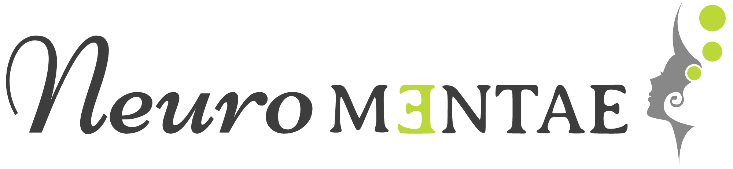 